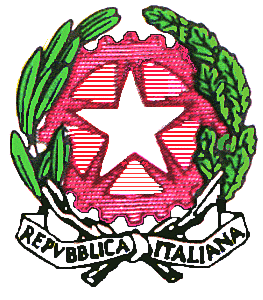 ISTITUTO ONNICOMPRENSIVO STATALE “A. ARGOLI”SCUOLA DELL’INFANZIA-SCUOLA PRIMARIA-SCUOLA SECONDARIA DI  1° GRADO E ISTITUTO TECNICO ECONOMICO INDIRIZZO: TURISMOVia G. Marconi, 51 – 67069 TAGLIACOZZO – C.F. 81006950661Tel. 0863/610335sito web: istitutoturisticoargoli.it – e-mail: aqmm060003@istruzione.itSCHEDA DI PARTECIPAZIONE CONCORSO “ #Io viaggio perché…”a.s. 2020-21Tipologia Sezione A: SloganDa compilare in ogni sua parte e inviare via mail all’indirizzo:aqmm060003@istruzione.itentro il 15 dicembre 2020Nome della scuola:	Classe:	  Indirizzo:Lo slogan (Max 8 parole)Quali immagini assocereste al vostro slogan? (disegnare 3 immagini e incollarle nello spazio sottostante)